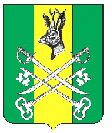 АДМИНИСТРАЦИЯ СЕЛЬСКОГО ПОСЕЛЕНИЯ «НОМОКОНОВСКОЕ»ПОСТАНОВЛЕНИЕ            «19» ноября 2021 г                                                                                       № 34 с.Номоконово«О внесении изменения в постановление № 165 от 14.06.2018 года «Об утверждении порядка формирования, ведения, опубликования перечня муниципального имущества, свободного от прав третьих лиц (за исключением имущественных прав субъектов малого и среднего предпринимательства), и предоставления данного имущества во владение и (или) в пользование на  долгосрочной основе»На основании протеста № 07-22б-2021 от 29.10.2021г Шилкинской межрайонной прокуратуры администрация сельского поселения «Номоконовское» постановляет:1.В п.2.6 постановления № 165 от 14.06.2018 года «Об утверждении порядка формирования, ведения, опубликования перечня муниципального имущества, свободного от прав третьих лиц (за исключением имущественных прав субъектов малого и среднего предпринимательства), и предоставления данного имущества во владение и (или) в пользование на  долгосрочной основе» внести изменения: согласно ч. 4.2 ст.18 Закона о развитии предпринимательства, запрещается продажа муниципального имущества, включенного в указанные в ч.4 этой статьи перечни, за исключением возмездного отчуждения такого имущества в собственность субъектов малого и среднего предпринимательства в соответствии с Федеральным законом от 22.07.2008 № 159-ФЗ «Об особенностях отчуждения недвижимого имущества, находящегося в государственной или в муниципальной собственности и арендуемого субъектами малого и среднего предпринимательства, и о внесении изменений в отдельные законодательные акты Российской Федерации» и в случаях, указанных в подп. 6,8 и 9 п. ст. 39.3 Земельного кодекса Российской Федерации2.Настоящее постановление вступает в силу после его официального опубликования (обнародования) 3.Постановление опубликовать (обнародовать)  в соответствии с Уставом сельского поселения «Номоконовское» 4.Контроль за исполнением данного постановления оставляю за собой.Глава сельского поселения «Номоконовское»                          С.В Алексеева